Publicado en 41010, Sevilla el 01/08/2019 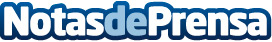 España dobla la media europea en centros de peluquería y estética, según la STANPAEspaña se consolida como el país de peluquerías tras doblar la cifra media europea que ya supera los 50.000 locales y que supone un ingreso de hasta 5.200 millones de eurosDatos de contacto:Eladio Peluqueros954 347 351Nota de prensa publicada en: https://www.notasdeprensa.es/espana-dobla-la-media-europea-en-centros-de Categorias: Nacional Moda Andalucia Emprendedores Recursos humanos http://www.notasdeprensa.es